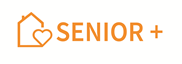                                          Załącznik nr 11 do SIWZ /wzór/............................................                                                                   ........................................   /pieczęć firmowa podmiotu/                                                                                               /miejscowość, data/ZOBOWIĄZANIE INNYCH PODMIOTÓW DO ODDANIA ZASOBÓW DO DYSPOZYCJI WYKONAWCY NA OKRES KORZYSTANIA Z NICH PRZY WYKONYWANIU ZAMÓWIENIADotyczy zadania pn. „Przebudowa budynku starej plebanii w Pniowie celem utworzeniaDziennego Domu Senior+”…………………………………………….(nazwa i adres podmiotu udostępniającego zasoby)  zobowiązuje się do oddania Wykonawcy ………………………………………………….. (nazwa i adres Wykonawcy) niezbędnych zasobów na okres korzystania z nich przy wykonywaniu zamówienia. Oświadczam/y, że zobowiązuję/my się do oddania do dyspozycji Wykonawcy składającemu ofertę w niniejszym postępowaniu, w zakresie: wiedzy*doświadczenia*potencjału technicznego*osób zdolnych do wykonania zamówienia*zdolności finansowych*W ramach korzystania przez Wykonawcę z oddanych do dyspozycji zasobów, oświadczam/y, że nasz udział przy realizacji zamówienia będzie polegać na:udziale w wykonywaniu zamówienia jako podwykonawca*koordynowaniu dostaw/usług będących przedmiotem zamówienia*doradztwie i konsultacjach w sprawach technicznych*szkoleniu pracowników wykonawcy*........................................................................................................*    ………………………………………………..………..(podpis osoby upoważnionej podmiotu oddającego zasoby)..............................................................                                                                                          (podpisy osoby lub osób upoważnionych do                                                                                                                        składania oświadczeń woli w imieniu   Wykonawcy)W przypadku wykonania zamówienia samodzielnie należy przekreślić treść oświadczenia. 